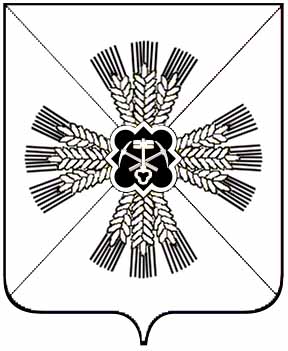 КЕМЕРОВСКАЯ ОБЛАСТЬПРОМЫШЛЕННОВСКИЙ МУНИЦИПАЛЬНЫЙ РАЙОНАДМИНИСТРАЦИЯ КАЛИНКИНСКОГО СЕЛЬСКОГО ПОСЕЛЕНИЯП О С Т АН О В Л Е Н И Еот 27 февраля 2019г № 7д. КалинкиноО мерах по пропуску ледохода и паводковых вод в 2019 годуДля безопасного пропуска паводковых вод и осуществлению неотложных мер по предупреждению стихийных бедствий на территории Калинкинского сельского поселения ПОСТАНОВЛЯЮ:	1. Утвердить комиссию по контролю за пропуском ледохода и паводковых вод в 2019 году (Приложение № 1).2. Утвердить план мероприятий по обеспечению безаварийного пропуска ледохода и паводковых вод в 2019 году. (Приложение № 2).	3. Организовать обследование всех гидротехнических сооружений Калинкинского сельского поселения.	4. Подготовить и разместить в местах массового скопления  жителей населенных пунктов памятку для населения по подготовке к пропуску поводка.5. Утвердить график дежурства членов комиссии за наблюдением состояния ГТС и уровнем воды в водоемах с начала таяния снега и обеспечить передачу оперативной информации в районную комиссию круглосуточно по телефонам: ЕДДС - 7-43-90, 112, администрация Промышленновского района- 7-17-12 (Приложение № 3).6. Утвердить порядок действий  в случае возникновения аварийной ситуации во время паводка (Приложение № 4).7. Утвердить обязанности и права членов комиссии при дежурстве во время пропуска паводковых вод и устранения ЧС (Приложение № 5).8. Утвердить схему оповещения членов комиссии по проведению паводка по Калинкинскому сельскому поселению на 2019г (Приложение №6).9. Настоящее постановление подлежит обнародованию на информационном стенде администрации Калинкинского сельского поселения и размещению на официальном сайте администрации Промышленновского муниципального района на странице Калинкинского сельского поселения.10. Контроль за исполнением настоящего постановления оставляю за собой.	11. Настоящее постановление вступает в силу со дня обнародования. .СОСТАВкомиссии по контролю за пропуском ледохода и паводковых вод в 2019 году.Председатель комиссии – П.Г. Березка, глава Калинкинского сельского      поселениясекретарь комиссии –        Е.А. Савченко, главный специалист     администрации Калинкинского сельского поселения.Члены комиссии:Артамонов К. Н. – ИП КХ Артамонов К.Н. (по согласованию), Ушаков В.Ф.       – староста д. Ушаково (по согласованию);Мерзлякова Е.И. – староста пос. Октябрьский (по согласованию);Ян Д.Ф.                – участковый уполномоченный полиции (по согласованию);Савченко Л.А.   – заведующая ФАП д. Калинкино (по согласованию). Приложение № 2к постановлению администрацииКалинкинского  сельского поселенияот 27.02.2019г. № 7План мероприятий по подготовке к пропуску паводка 2019 годаПриложение № 3к постановлению администрацииКалинкинского  сельского поселенияот 27.02.2019г. № 7График дежурства членов паводковой комиссииПриложение № 4к постановлению администрацииКалинкинского  сельского поселенияот 27.02.2019г. № 7Порядок действий в случае возникновения аварийной ситуации во время паводка1. Приём дежурному информации о возникновении аварийной ситуации -                                                                            Ч2.  Доклад дежурного ответственному –                                                Ч + 5мин3.  Доклад ответственного Главе поселения   -                                    Ч + 7мин4.  Выезд ответственного на место аварии       -                                   Ч + 10мин5.  Сбор членов штаба                                        -                                    Ч + 15мин6. Направление техники в место аварии          -                                    Ч + 30мин7. Работа членов штаба по оказанию мед.помощи, питания, охране общественного порядка,сохранности имущества                                    -                                     Ч + 40мин8. Принятие решения Главы поселения  об эвакуации людей, скота, птицы в подтопляемой территории,их размещение согласно сложившейся ситуации                                        .Приложение № 5к постановлению администрацииКалинкинского  сельского поселенияот 27.02.2019г. № 7Обязанности и правачленов комиссии при дежурстве во время пропускапаводковых вод и устранения ЧС   Во время дежурства при обнаружении заторов, подтопления зданий, сооружений и других чрезвычайных ситуаций, дежурный срочно должен принять меры: 1. По устранению заторов с привлечением  закрепленной техники,   населения.2. Сообщить главе поселения и председателю комиссии Березка П.Г.3. Сообщить специалистам МЧС.4. Сообщить и при необходимости вызвать медицинскую службу.5. Сообщить и при необходимости вызвать службу полиции.6. При необходимости привлечь технические средства, людские  ресурсы предприятий, организаций любой формы собственности, находящиеся на территории  поселения.Приложение № 6к постановлению администрацииКалинкинского  сельского поселенияот 27.02.2019г. № 7СХЕМАоповещения членов комиссии по проведению паводкапо Калинкинскому сельскому поселению на 2019г.Глава Калинкинского сельского поселенияП.Г. БерезкаПриложение №1к постановлению администрацииКалинкинского сельского поселенияот 27.02.2019г № 7Глава Калинкинского сельского поселенияП.Г. Березка№п/пМероприятиеСрок исполненияОтветственный1.Обеспечить беспрепятственный подъезд к ГТСдо 01.03.2019г.Глава сельского поселения,главы КХ2.Расчистка входных и выходных оголовков ГТСдо 15.03.2019г.Глава сельского поселения3.Обеспечить очистку водоотводных труб, кюветовдо 15.03.2019г.Глава сельского поселения4.Организовать круглосуточное дежурство ответственных лицНа период начала и конца паводкаГлава сельского поселения5.Провести среди населения, учащихся беседы о мерах предосторожности во время ледоходаМартАдминистрация сельского поселения, директор школы6.Разработать мероприятия по медицинскому обслуживанию населения в случае эвакуации из мест затоплениядо 08.03.2019г.Заведующая ФАП д. Калинкино7. Разработать мероприятия по поддержанию общественного порядка, сохранению материальных ценностей всех форм собственностидо 08.03.2019г.Участковый уполномоченный полиции8. Провести заседание комиссии до 17.03.2019г.Председатель комиссииДатаДатаДатаДатаДатаДата№п/пФамилияИмяОтчество17.03.23.03.29.03.04.04.10.04.16.04.22.04.28.04.04.05.18.03.24.03.30.03.05.04.11.04.17.0423.04. 29.04.05.05.19.03.25.03.31.03.06.04.12.04.18.04.24.04.30.04.06.05.20.03.26.03.01.04.07.04.13.04.19.04.25.04.01.05.07.05.21.03.27.03.02.04.08.04.14.04.20.04.26.04. 02.05.08.05.22.03.28.03.03.04.09.04.15.04.21.04.27.04. 03.05.09.05.1Мерзлякова Елена ИвановнаАртамонов Константин Николаевич2Березка Полина Григорьевна3Савченко Елена АлександровнаУшаков Виктор ФёдоровичПредседательБерезка П.Г.6-61-448-961-735-96-09Заместитель председателяСавченко Е.А.6-61-258-961- 735-96-57Артамонов Константин Николаевич 8-905-962-00-37Ушаков Виктор Фёдорович8-903-945-36-93Ян Дмитрий Фёдорович8-961-708-47-16СавченкоЛюдмила Анатольевна8-951-177-76-18Оформление документовна страхование  имущества  малоимущих семей,проживающих Ав прибрежной аазонедо 01.03.2015Савченко Е.А.Артамонов Константин Николаевич 8-905-962-00-37Ушаков Виктор Фёдорович8-903-945-36-93Ян Дмитрий Фёдорович8-961-708-47-16Мерзлякова Елена Ивановна8-909-516-05-12Оформление документовна страхование  имущества  малоимущих семей,проживающих Ав прибрежной аазонедо 01.03.2015Савченко Е.А.